Unit 3 Study GuideSection 1: Atmosphere and air pressureAtmosphere= mixture of ___________.Purposes of our atmosphere:______________________  (oxygen)Protects us from harmful ___________rays (ultraviolet and gamma)____________________ (traps heat)Water/water vaporProtects us from most ______________ from spaceWhat gases makes up DRY air?Nitrogen- ____%: the most common atmospheric gas (used to make ____________)______________________- 21% (made by photosynthesis of phytoplankton and plants)Cellular respiration_____________ (rust ; tarnish)______________________ (burning)Other gases-1%: argon, ________________,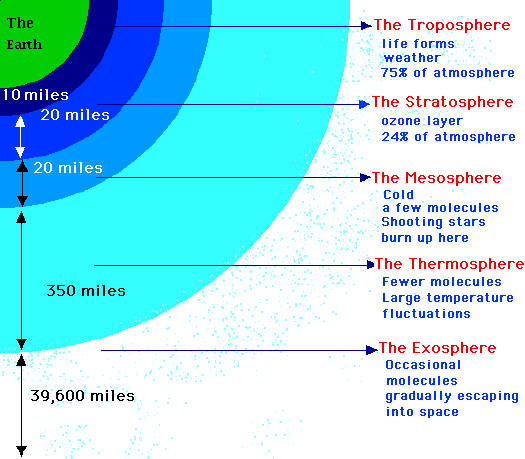 and other gasesAir also contains: ___________________   (smog, etc)Natural  ________________: dust, volcanic ______, sea salts,      dirt, ______________, smoke from forest fireWater ______________   (gas) (humidity)—amount varies           (0--____%) Liquid water (clouds and ___________) Solid water (ice and _____________)Air Pressure—see visual organizer…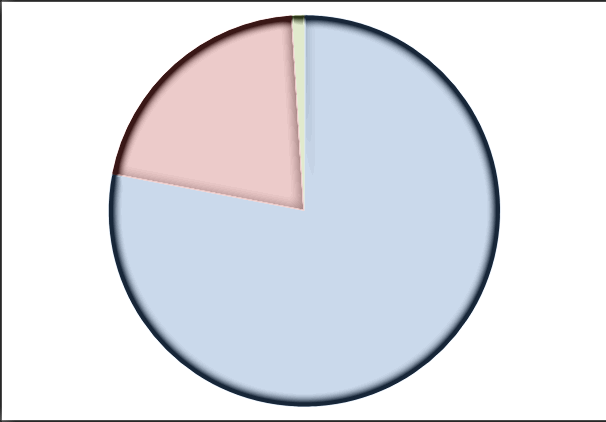 